            Комплексное занятие           в первой младшей группеТема:             «В гости к Солнышку»                                   воспитатель:      Ильясова Н.А.Задачи:Образовательная область «Познание»Закреплять знания о перелетных и птицах. Расширять представления детей о характерных признаках весныОбразовательная область «Физическая культура»	Закреплять умение держать правильную осанку в процессе выполнения упражнений. Образовательная область «Социализация»	Воспитывать дружеские взаимоотношения между детьми; привычку сообща играть, трудиться, заниматься. Развивать умение переключать внимание с одного вида деятельности на другойОбразовательная область «Труд»	Продолжать закреплять умение делать поделки из природного материала (крупы, зёрен); воспитывать аккуратность, желание привести в порядок своё рабочее место по окончании работыОбразовательная область «Художественное творчество»	Формировать художественно-творческие способности; побуждать детей создавать  композиции. ЗакреплятьОбразовательная область «Коммуникация»	Продолжать развивать речь как средство общения; развивать умение поддерживать беседу. Закреплять умении ориентироваться в пространстве, согласовывать движения со словами.Образовательная область «Безопасность»Закреплять правила безопасности во время подвижных игр (во время игры не наталкиваться друг на друга, не толкать друг друга)Материалы и оборудование:Цветочная полянка;Изображение солнышка, прищепки, ширма с изображением дерева на котором закреплены домики (кормушки) для птичек из картона  ;«Медальки» на ленточке с изображением птиц ;Зеркальце для п\игры «Солнечные зайчики» (если будет пасмурная погода, можно использовать фонарь) ;Пластилин, доски для лепки, тарелочки на каждого для зёрнышек, салфетки.;Магнитофон, аудио-диск «Пение птиц в весеннем лесу», аудио-диск с записью песни «Солнышко», жёлтый конверт.Предварительная работа:      Наблюдение за деревьями, птицами, солнышком, ветром. За изменениями в природе.  Рассматривание иллюстраций весенней природы, скворечников. Чтение стихов, слушание  песенок о птицах, слушание звуков природы «Весенний лес».     Подойди ко мне, дружок.Соберемся все в кружок.Здравствуй, друг. Здравствуй, друг.Здравствуй, весь наш дружный круг!Посмотрите ребятки. Письмо пришло.Вот конверт, Большой и желтый,Как же нас, конверт,Нашел ты?Как попал ты в группу нашу?Разберемся, ой, постой!На конверте адрес наш ведь,А обратный чей? Лесной!Вам, ребята, интересно,Что же пишут нам из леса? Пишет  солнышко!Ждёт в гости! Приходите в лес весенний.Надо птичек покормить, в лес обратно возвратить!-Воспитатель:Пойдём ребятки в лес к Солнышку.Дружно за руки возьмёмсяВ лес зелёный мы пойдем.По дорожке мы пройдёмсяИ до солнышка дойдём-Воспитатель: Здравствуй солнышко!Что случилось? Где твои лучики?-Солнышко:Здравствуйте, ребятки, весенний ветер холодный пролетел и все мои лучики обломал. И что делать не знаю. Все вокруг тепла ждут, а тут такая беда. (плачет) Вот и птички в свой домик не вернулись и песенок мне не поют. Холодно им и голодно.-Воспитатель:Не плачь солнышко! Мы с ребятами тебе поможем! (игра с прищепками «Лучики для солнышка»)Ну вот ребята наше солнышко снова засеяло. А давайте покажем нашему солнышку как мы любим играть. -Воспитатель: Вот какие птички-невелички.Скажите, сколько у птички лапок? А глазок, крылышек? Давайте посчитаем: игра Птички – невеличкиЛапка, раз! (выдвигают вперед одну ногу). Лапка, два! (выдвигают другую ногу). Скок-скок-скок! (скачут на обеих ногах). Крылышко, раз! (одну руку в сторону). Крылышко, два! (другую руку в сторону). Хлоп, хлоп, хлоп! (хлопают крыльями). Глазик, раз! (закрывают один глаз). Глазик, два! (закрывают другой глаз). Клювик есть!(трогают носик).А хвостик здесь!(виляют попой).Вот какие птички Птички - невелички. (бегают, машут крылышками.)Весело скакали .(прыжки)Зернышки клевали .(стучат пальчиками по полу.) Зёрнышки все съели и улетели.-Солнышко:Ой ребята молодцы! Хорошие из вас птички получились. Но про настоящих то мы совсем забыли. Не хотят они в свои домики возвращаться. -Воспитатель:Мы кажется знаем как решить эту проблему. Нам с ребятами нужно корма для птичек насыпать в каждый домик. Пальчиковая игра:Я гуляю во дворе ( хлопки ладошками по коленкам  )Вижу домик на горе ( изображают крышу дома над головой )Я по лесенке взберусь (поочерёдно постучать пальчиками по столу)И в окошко постучусь.Тук, тук, тук, тук! ( поочередно стучать кулачком одной руки в ладошку другой )(лепка с элементами аппликации «Корм для птичек»)Молодцы ребята! Теперь у нас в каждом домике корм есть. Солнышко греет. В лесу стало тепло. Ой что это (запись птичьи голоса). Птички кажется в свои домики возвращаются. (воспитатель к каждой кормушке лепит нарисованную птичку). Ребята посмотрите, что это? Кажется солнышко хочет с нами поиграть. П\игра «Солнечный зайчик»Солнечные зайчики играют на стене,Поманю их пальчиком,Пусть бегут ко мне.Ну, лови, лови скорей!Вот он, светленький кружок,Вот, вот, вот - левей, левей!Убежал на потолок. Скок!Кажется нам пора домой возвращаться. Нужно с Солнышком попрощаться.-Солнышко:-Спасибо ребятки за вкусные угощения для птичек, теперь они не улетят из леса, и будут петь весёлые песенки. -Воспитатель:И тебе солнышко спасибо за приглашение, за интересную игру!Дети благодарят Солнышко, прощаются с ним и птичками.(Уходят.)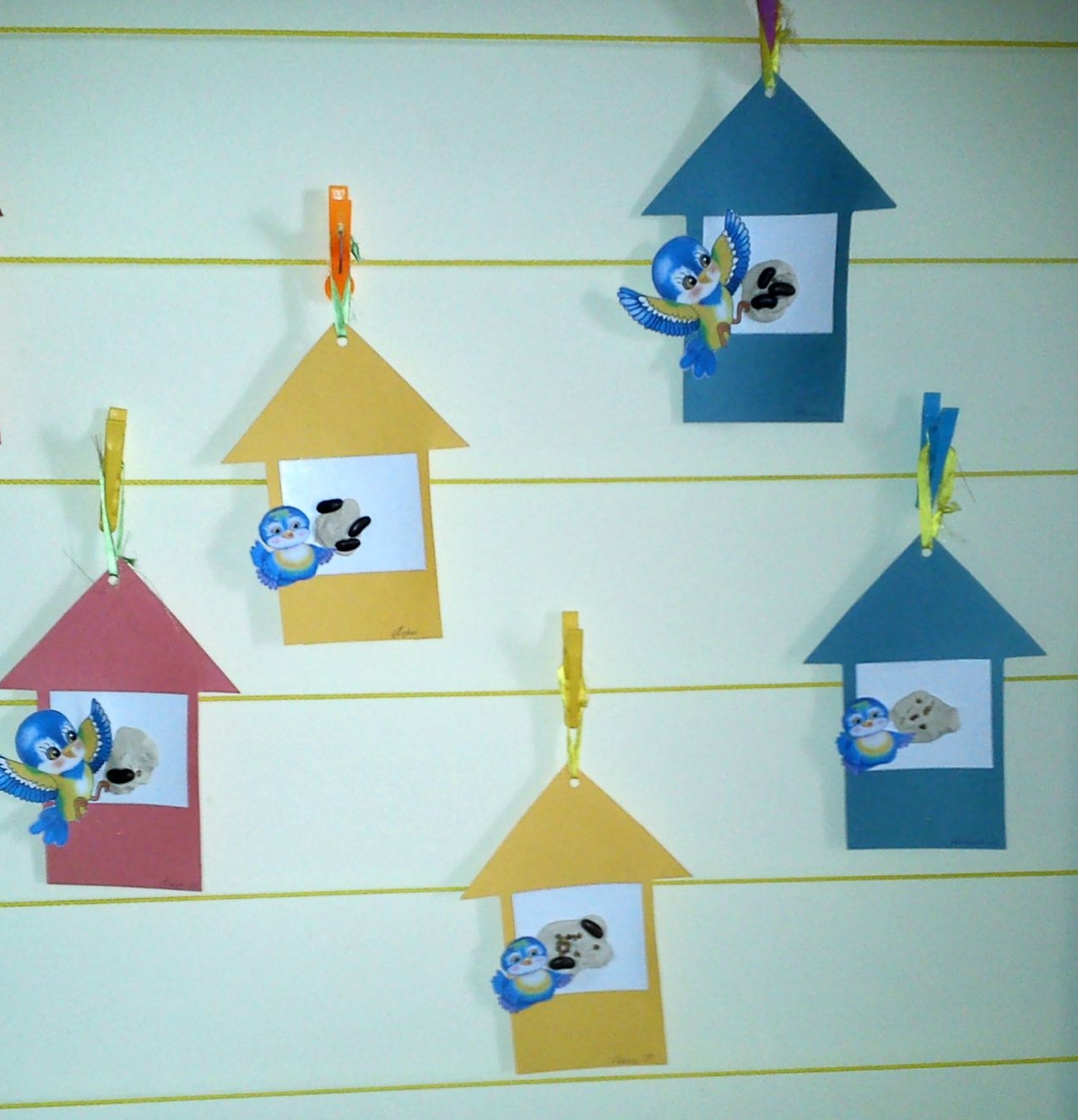 